Nom: _________________________     Data: _______________________________________________________DICTAT PREPARAT Z/zLlegeix les frases del dictat atentament. 1. He vist una zebra al zoo de Barcelona.                    2. Pinto un quadre amb pinzell.                              3. Avui he menjat un entrepà per esmorzar.4. El colze és una articulació del cos.5. Avui la Maria fa onze anys!________________________________________________________________________________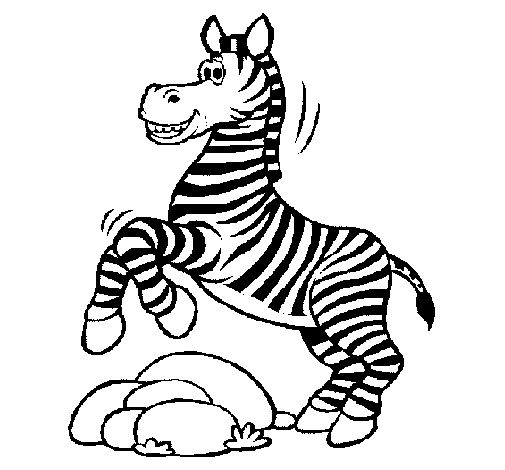 ________________________________________________________________________________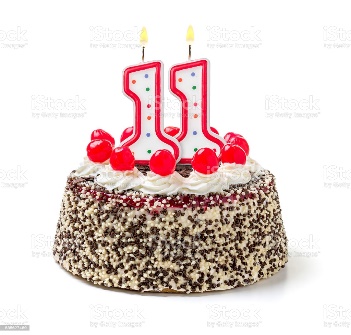   _____________________________________________________________________________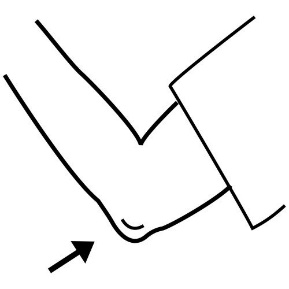  ______________________________________________________________________________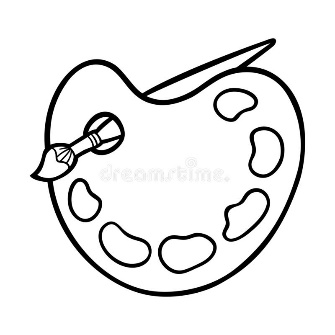   _______________________________________________________________________________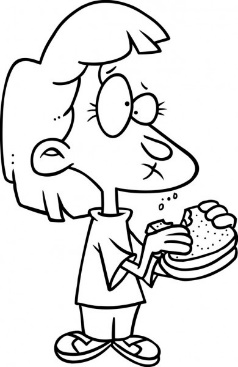 Nom: _________________________     Data: _______________________________________________________DICTAT PREPARAT Z/zA classe hem treballat aquest dictat. Torna a llegir les 5 frases atentament i copia-les dues vegades per preparar-lo! Fes la lletra a poc a poc!1. He vist una zebra al zoo de Barcelona.                    2. Pinto un quadre amb pinzell.                              3. Avui he menjat un entrepà per esmorzar.4. El colze és una articulació del cos.5. Avui la Maria fa onze anys!1_________________________________________________________2_________________________________________________________3_________________________________________________________4_________________________________________________________5_________________________________________________________1_________________________________________________________2_________________________________________________________3_________________________________________________________4_________________________________________________________5_________________________________________________________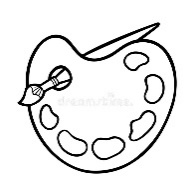 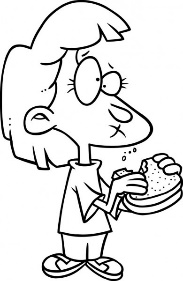 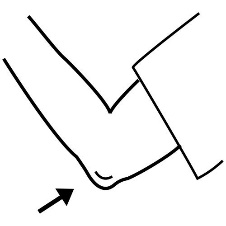 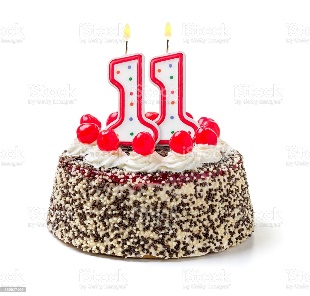 